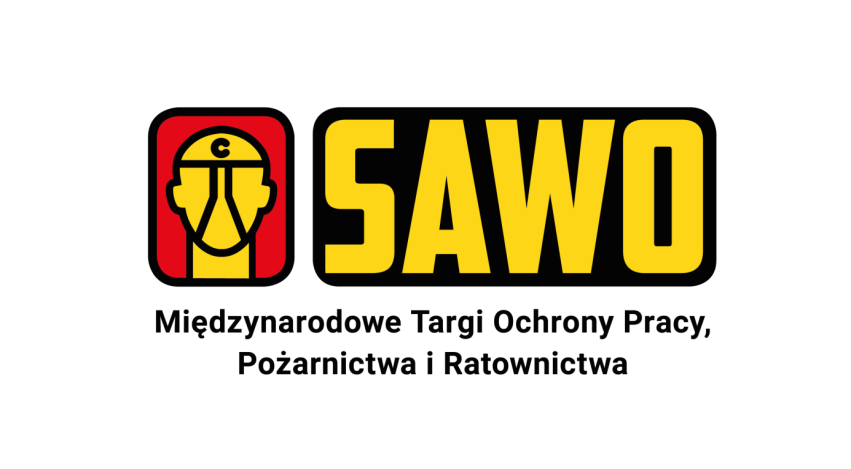 Bezpieczne spotkania – bezpieczna praca – targi SAWO 2024Już w dniach 23-25 kwietnia 2024 roku zapraszamy do Poznania na Międzynarodowe Targi  Ochrony Pracy, Pożarnictwa i Ratownictwa SAWO. Wydarzenie to jest okazją do prezentacji najnowszych dokonań polskich i zagranicznych producentów sprzętu i wyposażenia służącego bezpieczeństwu, ochronie zdrowia i pracy. Targi Sawo są również idealną przestrzenią dla przedstawienia zaawansowanych  technologii wykorzystywanych w ratownictwie specjalistycznym i w branży BHP. Prężnie rozwijająca się gospodarka, zastosowanie innowacyjnych technologii w produkcji oraz rosnąca świadomość zagrożeń sprawiają, że w dziedzinie bezpieczeństwa i ochrony zdrowia w pracy następują systematycznie pozytywne zmiany, zarówno w zakresie wdrażania konkretnych rozwiązań na rzecz poprawy warunków, jak i w sferze kształtowania kultury bezpieczeństwa. Wysokie ryzyko występowania wypadków przy pracy i chorób zawodowych w wielu przedsiębiorstwach czyni tę tematykę stale aktualną. Dlatego inwestowanie w wiedzę,  poprawę bezpieczeństwa i ochronę pracy jest kwestią kluczową dla wielu firm.Razem dla bezpieczeństwaKwietniowe targi SAWO to największe i najważniejsze wydarzenie w naszym kraju, które służy promocji ochrony życia i zdrowia w środowisku pracy oraz bezpośrednio przyczynia się do wprowadzania w przedsiębiorstwach zaawansowanych technologii i rozwiązań podnoszących jakość pracy i bezpieczeństwa zatrudnionych osób. Sawo to nie tylko wystawa, to również miejsce wymiany  doświadczeń w zakresie bezpieczeństwa pracy, ergonomii, ratownictwa, ochrony przeciwpożarowej i innych pokrewnych zagadnień. - Siłą targów SAWO było i jest kreowanie przestrzeni spotkań na żywo i prezentacji innowacji dla profesjonalistów z branży BHP. Testowanie najnowszych produktów, możliwość dotknięcia nowoczesnych sprzętów, porównanie oferty różnych wystawców, czas na negocjacje – specyfiki SAWO nie sposób przełożyć na dostępne narzędzia online. Nie sposób też oddać klimatu spotkań i wydarzeń towarzyszących wystawie – mówi Dagmara Suprun, dyrektor Międzynarodowych Targów  Ochrony Pracy, Pożarnictwa i Ratownictwa SAWO.Moc spotkańTematyka targów jest na tyle szeroka, że znaleźć tu można niemal wszystko, co potrzebne jest do pracy w  branży BHP, pożarnictwie czy ratownictwie. W ramach ekspozycji SAWO 2024 zobaczymy najnowsze rozwiązania produktowe przygotowane przez wystawców, m.in.:środki ochrony indywidualnej,odzież ochronna i robocza,materiały do produkcji odzieży ochronnej i roboczej,zabezpieczenia przed upadkiem z wysokości,środki i sprzęt do udzielania pierwszej pomocy,środki higieniczne i wyposażenie sanitarne,produkty i rozwiązania ergonomiczne na stanowiskach pracy,środki ochrony zbiorowej,aparatura pomiarowa i kontrolna,znaki bezpieczeństwa,ochrona przeciwpożarowa,wyposażenie dla służb ratowniczych.Moc wiedzy- Współczesne targi to nie tylko ekspozycja w pawilonach, ale wydarzenie łączące bogatą ofertę wiodących firm branży z energią spotkań, wymianą myśli, płynącą z licznych debat, konferencji i pokazów odbywających się w tej samej przestrzeni. Staramy się zachęcać naszych partnerów oraz liderów w sektorze BHP do dzielenia się swoją wiedzą oraz współtworzenia targów poprzez różne aktywności. Stawiamy na zagadnienia nośne, mające bezpośrednie przełożenie na rozwój innowacyjnych rozwiązań w branży ochrony pracy - dodaje dyrektor targów SAWO.
Targi SAWO 2024 obfitować będą w wydarzenia, których celem jest zainicjowanie debaty o wyzwaniach ważnych dla branży.  W kwietniu zaplanowano konferencje takich organów i instytucji, jak: Państwowa Inspekcja Pracy, Centralny Instytut Ochrony Pracy – Państwowy Instytut Badawczy, Ogólnopolskie Stowarzyszenie Pracowników Służby BHP, Stowarzyszenie Inżynierów i Techników Pożarnictwa. Nie lada gratką dla uczestników targów mogą okazać się pokazy sprzętu PSP i specjalistyczne szkolenia liderów rynku.Synergia 6 branżKwietniowe targi to jedyna w Polsce szansa, aby zapoznać się z szeroką ofertą firm z kilku kluczowych sektorów gospodarki w jednym miejscu. Nadchodząca edycja SAWO 2024 odbywa się wraz z targami: Securex, Instalacje, Greenpower i Expopower oraz H2 Poland.Warto już dzisiaj zaplanować swój udział. Serdecznie zapraszamy!SAWO: 23-25.04.2024, Międzynarodowe Targi Poznańskie.www.targisawo.pl#RazemDlaBezpieczeństwa #targiSAWO #SAWO #SAWO2024